НАКАЗ30.08.2023                                                                                                  №  Про затвердження режиму роботита структури 2023/2024 навчального року          Відповідно до Закону України  «Про повну загальну середню освіту», Санітарного регламенту для закладів загальної середньої освіти, затвердженого  наказом МОЗ України від 25.09.2020 № 2205 , постанови Кабінету Міністрів України від 24.06.2022  №711 «Про початок навчального року під час дії правового режиму воєнного стану в Україні», наказу Міністерства реінтеграції України №199 від 13.07. 2023 р, на виконання рішення педагогічної ради від 30.08.2023 року, протокол №8, для чіткої організації освітнього процесуНАКАЗУЮ:1.Затвердити Структуру та режим роботи школи на 2023/2024 навчальний рік:1.1. Навчальний рік  розпочати 01 вересня 2023 року і закінчити до 28 червня 2024 року.1.2. Навчальні заняття організувати за  двома семестрами відповідно до такої структури:І семестр – з 1 вересня по 28 грудня 2023 року, ІІ семестр – з 15 січня по 31 травня 2024 року.Упродовж навчального року для учнів будуть проводитись канікули:  осінні з 23 по 29  жовтня; зимові з 29 грудня до 14 січня; весняні з  25 березня по 31 березня.Орієнтовне вручення документів про освіту : 4 класи – 03.06.2024; 9 класи – 14.06.2024; 11 класи- 27.06.20241.3. Запровадити  гнучку структуру навчального року та режиму роботи школи та дозволити педагогічній раді вносити зміни у режим та структуру роботи закладу у разі змін у ситуаціях в місті та країні. Взяти до уваги, що відповідно до Закону України «Про внесення змін до деяких законів України в сфері освіти щодо врегулювання окремих питань освітньої діяльності в умовах воєнного стану» на період тривалості воєнного стану призупиняється дія положення частини третьої статті 10 Закону України «Про повну загальну середню освіту» в частині тривалості освітнього процесу в закладах загальної середньої освіти не менше 175 навчальних днів. 2023/2024 навчальний рік може тривати більше або менше 175 днів. Тривалість та структура навчального року визначається закладом освіти з урахуванням навчального часу на проведення державної підсумкової атестації, навчальної практики, додаткових консультацій для усунення прогалин у навчанні, інших форм організації освітнього процесу, визначених освітньою програмою закладу освіти.1.4. Організацію освітнього процесу здійснювати  за дистанційною формою. При цьому обсяг навчального часу, що забезпечується в синхронному режимі, визначається педагогічним працівником і може бути меншим за обсяг, зазначений у пункті 7 розділу I Положення про дистанційну форму здобуття повної загальної середньої освіти.1.5. Затвердити тривалість навчальних  онлайн-занять   у 5 – 11 кл. – 30 хв.,  у 1-х кл. – 20 хв., 2 - 4 кл. – 30 хв.( при загальній кількості 3 заняття на день)1.6. Навчання проводити у такому режимі:Щоденні заняття  проводити за таким розкладом дзвінківПочаткова школаБазова та профільна школа1.7.  Навчальні заняття розпочинати о 9.20 і закінчувати о 15.102. Учням після кожного навчального заняття провітрювати приміщення не менше 10 хвилин. 3. Учителям  під час занять з використанням технічних засобів навчання  чергувати види навчальної діяльності. Дотримуватися вимог щодо  безперервної роботи з технічними засобами під час уроку: для учнів 1 класів – не більше 10 хвилин; для учнів 2 – 4 класів – не більше 15 хвилин; для учнів 5 – 7 класів – не більше 30 хвилин; для учнів 8 – 9 класів –  не більше 30 хвилин; для учнів 10-11 класів – 30 хвилин.4. За рішенням педагогічної ради школи  навчальні екскурсії у 1–4-х класах, навчальні екскурсії та  навчальну практику у 5–8-х і 10-х класах проводити впродовж навчального року  віртуально. 5. Поділ класів на групи при вивченні окремих предметів здійснювати  відповідно до наказу Міністерства освіти і науки України від 20.02.2002р. № 128 «Про затвердження Нормативів наповнюваності груп дошкільних навчальних закладів (ясел-садків) компенсуючого типу, класів спеціальних загальноосвітніх шкіл (шкіл-інтернатів), груп продовженого дня і виховних груп загальноосвітніх навчальних закладів усіх типів та Порядку поділу класів на групи при вивченні окремих предметів у загальноосвітніх навчальних закладах», зареєстрованого в Міністерстві юстиції України від 06.03.2002 р. за № 229/6517 (зі змінами).6. Кожному вчителю розпочинати роботу за 10 хвилин до початку його першого уроку.7. Щопонеділка перед початком першого уроку забезпечувати звучання державного Гімну.10.  Контроль за виконанням даного наказу залишаю за собоюДиректор школи                                                           Володимир Педченко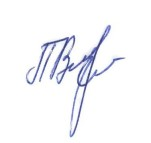 УРОК1-4 КЛАСИ09.20-9.50110.00-10.30210.40-11.10311.20-11.50412.00-12.30512.40-13.10613.20-13.50УРОК5-11  класи09.20-9.50110.00-10.30210.40-11.10311.20-11.50412.00-12.30512.40-13.10613.20-13.50714.00-14.30814.40-15.10